lMADONAS NOVADA PAŠVALDĪBA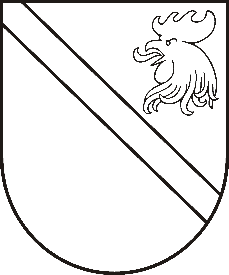 Reģ. Nr. 90000054572Saieta laukums 1, Madona, Madonas novads, LV-4801 t. 64860090, e-pasts: pasts@madona.lv ___________________________________________________________________________MADONAS NOVADA PAŠVALDĪBAS DOMESLĒMUMSMadonā2021.gada 27.maijā						            		 Nr.228									               (protokols Nr.13, 19.p.)Par zemes ierīcības projekta apstiprināšanu un nekustamā īpašuma lietošanas mērķa noteikšanu plānotajām zemes vienībām nekustamajā īpašumā “Tropiņi”, Barkavas pagastā, Madonas novadāMadonas novada pašvaldībā saņemts SIA “AMETRS” iesniegums Nr. 1-1/252 (reģistrēts Madonas novada pašvaldībā 20.05.2021 ar Nr. MNP/2.1.3.1/21/1509) ar lūgumu apstiprināt zemes ierīkotājas Rutas Arnicānes (zemes ierīkotāja sertifikāts Nr. AA0121 derīgs līdz 17.10.2025) izstrādāto zemes ierīcības projektu nekustamā īpašuma “Tropiņi” (kadastra numurs 7044 012 0008) zemes vienības ar kadastra apzīmējumu 7044 012 0008 ar kopējo platību 22.5 ha, kas atrodas Barkavas pagastā, Madonas novadā, sadalīšanai, izpildot Madonas novada pašvaldības izsniegtos nosacījumus. Pamatojoties uz Zemes ierīcības likumu, MK 02.08.2016.g. noteikumiem Nr.505 “Zemes ierīcības projekta izstrādes noteikumi” 26. un 28.punktu, “Nekustāmā īpašuma valsts kadastra likuma” 9.panta pirmās daļas 1.punktu, 20.06.2006. MK noteikumiem Nr.496 “Nekustamā īpašuma lietošanas mērķu klasifikācijas un nekustamā īpašuma lietošanas mērķu noteikšanas un maiņas kārtība” pirmās daļas 2. punktu, atklāti balsojot: PAR – 14 (Agris Lungevičs, Aleksandrs Šrubs, Andrejs Ceļapīters, Andris Dombrovskis, Antra Gotlaufa, Artūrs Čačka, Gatis Teilis, Gunārs Ikaunieks, Inese Strode, Ivars Miķelsons, Rihards Saulītis, Valda Kļaviņa, Valentīns Rakstiņš, Zigfrīds Gora), PRET – NAV, ATTURAS – NAV, Madonas novada pašvaldības dome NOLEMJ:Apstiprināt SIA  SIA “AMETRS” 2021.gada 20. maijā Madonas novada pašvaldībā reģistrēto zemes ierīcības projektu, nekustamā īpašuma “Tropiņi” kadastra numurs 7044 012 0008, zemes vienības ar kadastra apzīmējumu 7044 012 0008, kas atrodas Barkavas pagastā, Madonas novadā, sadalīšanai.  Zemes vienības sadalījuma robežas noteikt saskaņā ar zemes ierīcības projekta grafisko daļu (1.pielikums), kas ir šī lēmuma neatņemama sastāvdaļaPlānotajai (paliekošajai) zemes vienībai ar kadastra apzīmējumu 7044 012 0137 un uz tās esošām būvēm (ēkām) ar kadastra apzīmējumiem 7044 012 0008 001, 7044 012 0008 002, 7044 012 0008 003, 7044 012 0008 004, 7044 012 0008 005, 7044 012 0008 006 un 7044 012 0008 007 saglabāt nosaukumu “Tropiņi” un adresi “Tropiņi”, Barkavas pagasts, Madonas novads, un noteikt nekustamā īpašuma lietošanas mērķi – zeme, uz kuras galvenā saimnieciskā darbība ir lauksaimniecība (NĪLM kods 0101), 7.0 ha platībā.Plānotajai (projektētajai) zemes vienībai ar kadastra apzīmējumu 7044 012 0138 piešķirt nosaukumu “Tropiņu lauks” un noteikt nekustamā īpašuma lietošanas mērķi – zeme, uz kuras galvenā saimnieciskā darbība ir lauksaimniecība (NĪLM kods 0101), 15.5 ha platībā.Saskaņā ar Administratīvā procesa likuma 188.panta pirmo daļu, lēmumu var pārsūdzēt viena mēneša laikā no lēmuma spēkā stāšanās dienas Administratīvajā rajona tiesā.Saskaņā ar Administratīvā procesa likuma 70.panta pirmo daļu, lēmums stājas spēkā ar brīdi, kad tas paziņots adresātam. Domes priekšsēdētājs						    A.Lungevičs Dzelzkalēja 28080417